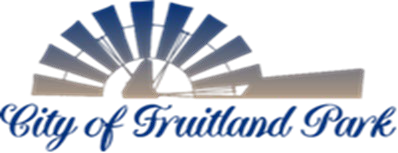 506 WEST BERCKMAN STREET                                                                 PHONE: 352 360-6727FRUITLAND PARK, FL 34731                                                                             FAX: 352 360-6652         AGENDATECHNICAL REVIEW COMMITTEE (TRC)December 5, 2023            10:00AMMEETING START TIME:  MEMBERS PRESENT:  MEETING NOTES FROM PREVIOUS MEETING: Meeting minutes from November 7, 2023 included for review/comment.OLD BUSINESS: NONENEW BUSINESS:Collins Unity of TitleA request for unity of title to combine three lots; alternate keys 1434360, 2688645, and 1639417 for the purpose of building a shed. The property is zoned R-4 and the future land use is Single Family Medium Density.Evolve Minor Lot SplitThe applicant is proposing a lot split creating two (2) parcels consisting of 16.9356 + acres (Lot 1) and 2.6245 + acres (Lot 2). A fifty-foot (50’) ingress, egress and utility easement will provide access to each lot. Lot 1 will be developed as a multi-family complex with associated recreation amenities and Lot 2 will be developed as commercial. Easements are also provided for utilities. Resolution 2022-062, Unity of Title, approval will need to be released by the city before approval/issuance of a minor lot split.Life Church Assembly of God Unity of TitleA request for unity of title to combine two lots; alternate keys 1289238 and 1288967 for the purpose of demolishing a home and leaving the storage building intact. The property is zoned PFD and the future land use is Institutional.             BOARD MEMBERS’ COMMENTS:PUBLIC COMMENTS:This section is reserved for members of the public to bring up matters of concern or opportunities for praise. Note: Pursuant to F.S. 286.0114 and the City of Fruitland Park’s Public Participation Policy adopted by Resolution 2013-023, members of the public shall be given a reasonable opportunity to be heard on propositions before the Planning and Zoning Board. Pursuant to Resolution 2013-023, public comments are limited to three minutes.ADJOURNMENT:  TRC COFP Members:TRC Members:City Manager Gary La Venia, ChairmanCity of Leesburg UtilitiesPolice Chief Eric Luce, Vice ChairLake County School BoardCity AttorneyLake County Public Works DepartmentBuilding OfficialLake County Economic DevelopmentCommunity Development Director Code Enforcement OfficerEngineer - HalffFire ChiefFire InspectorLand Planner LPGPublic Works Director